ながす家庭教育１０か条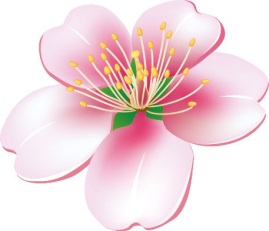 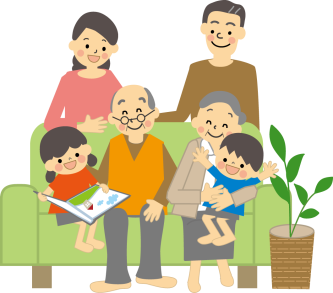 ～子どもを真ん中に～①きちんと食事を取り、規律ある生活をさせましょう　「早寝・早起き・朝ごはん」を守りましょう②読書好きな子どもに育てましょう　　家族で本を読む雰囲気を作りましょう③我慢する心を育てましょう物を与えすぎない、きついことを我慢させるなどして、忍耐力を育てましょう④自分で考える力を育てましょう　　勉強や課題はできるだけ自分で解決させましょう⑤善悪が分かる子どもに育てましょう　　善いことはしっかり誉め、悪いことは厳しくしかりましょう⑥あいさつができる元気な子どもに育てましょう親が率先して地域の人（大人、子ども）にあいさつしましょう　⑦「ありがとう」の感謝の心を育てましょう　　口に出して「ありがとう」を言える子どもに育てましょう⑧自己を愛し、他者を大切にする心を育てましょう　　自分を大切にし、他者を思いやる心をそだてましょう⑨労働を進んでする子どもに育てましょう家の手伝いやボランティアなどをさせましょう⑩ふるさとを愛する気持ちを育てましょう地域の人や文化や歴史を学ぶ機会を多く持たせましょう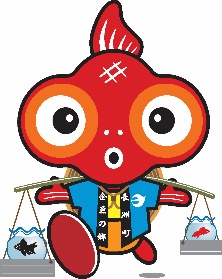 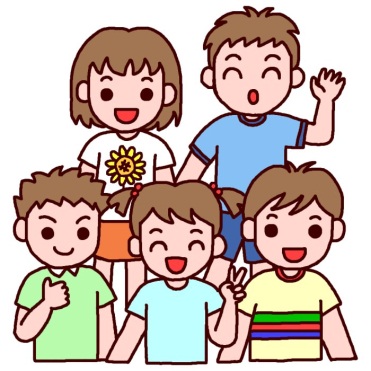 平成２８年３月　作成長洲町教育委員会